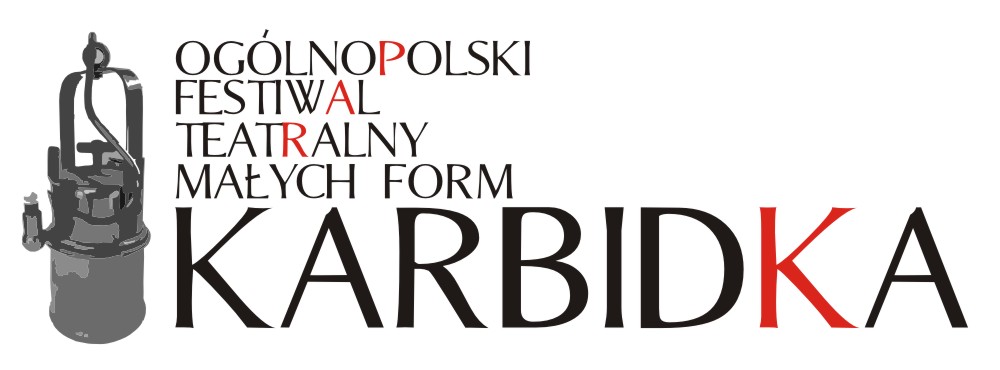 21-22 października 2022 r. Siemianowice ŚląskieREGULAMIN.Organizator:Siemianowickie Centrum Kulturyul. Niepodległości 4541-106 Siemianowice Śląskietel. (32) 228-72-80lub (32) 355-58-21Cele Konkursu:Celem konkursu jest promowanie i upowszechnianie kultury teatralnej, prezentacja grup i twórców teatralnych, wymiana doświadczeń zarówno twórców jak i widzów, inspirowanie do dalszej działalności teatralnej.§ 1W konkursie teatralnym mogą wziąć udział zespoły teatralne z całej Polski, spełniające następujące warunki:całkowity czas trwania spektaklu– maksymalnie 60 minut, minimalnie 30 min.czas na montaż (ustawienie dekoracji, świateł itd.) – do 30 minutczas na demontaż  - do 15 minliczba wykonawców – do 10 osób,wiek uczestników powyżej 18 lat - w przypadku niepełnoletności wymagana jest pisemna zgoda obojga rodziców/opiekunów na uczestnictwo w konkursie.
 Nie ma ograniczeń dotyczących formy spektaklu. Dopuszcza się zarówno spektakle dramatyczne, kabaretowe, monodramy, teatry ruchu, tańca itd. Dopuszcza się możliwość dyskwalifikacji zespołu przekraczającego określone w regulaminie normy czasu.§ 2Zgłoszenie odbywa się poprzez przesłanie do 23 września 2022 roku, godz. 23.59 (termin nieprzekraczalny) na adres mailowy: m.kolbuk@siemck.pl :- zapisu spektaklu (link do nagrania / link do pobrania nagrania) - karty zgłoszenia (format doc.)Organizator nie zwraca nadesłanych materiałów.Wyboru zakwalifikowanych zespołów dokona powołana przez organizatora Rada Konkursu.Organizator zastrzega sobie prawo do indywidualnego zaproszenia zespołów – poza systemem kwalifikacyjnym.Decyzja Rady Konkursu jest ostateczna.O zakwalifikowaniu się do konkursu zespoły zostaną poinformowane za pomocą maila do 3 października 2022 roku.Część konkursowa zakwalifikowanych zespołów odbędzie się 
21 i 22 października 2022 r. w Sali Widowiskowej Siemianowickiego Centrum Kultury – Park Tradycji, ul. Orzeszkowej 12, Siemianowice Śląskie.Kolejność występów ustala organizator. § 3Wpisowe wynosi 20 zł od osoby z teatru zakwalifikowanego do przeglądu. Wpłaty należy dokonać do 7 października 2022 r. (termin nieprzekraczalny) na konto: Siemianowickie Centrum KulturyING BANK ŚLĄSKI
33 1050 1214 1000 0023 4123 1187(W tytule proszę wpisać KARBIDKA, nazwę zespołu oraz ilość osób)§ 4Organizator nie zwraca kosztów podróży oraz nie zapewnia noclegów.Organizator nie ponosi kosztów związanych z ubezpieczeniem uczestników konkursu.Opłaty z tytułu zawartych umów licencyjnych o wykorzystanie praw autorskich pokrywają zespoły uczestniczące w przeglądzie.Organizator zastrzega sobie prawo do udostępniania, przetwarzania 
i upowszechniania informacji, w tym zdjęć i nagrań video otrzymanych od wykonawców w celu promocji konkursu.Nadesłanie materiałów jest równoznaczne z udzieleniem organizatorowi zgody na nieodpłatne, bezterminowe i nieograniczone wykorzystywanie ich w działaniach związanych z realizacją i promocją konkursu.Organizator zapewnia obsługę techniczną - akustyk i oświetleniowiec. Organizator nie zapewnia elementów scenografii.W obiekcie obowiązuje całkowity zakaz używania otwartego ognia oraz palenia papierosów (w tym e-papierosów) oraz używania środków pirotechnicznych, § 5Organizator powoła jury, które dokona analizy i oceny spektakli. W trakcie trwania przeglądu możliwe są konsultacje z jurorami. Jury przyzna Nagrodę Główną KARBIDKA 2021 oraz nagrodę za 2 i 3 miejsce. Każdy z zespołów otrzyma dyplom za udział w przeglądzie. Pula nagród wynosi 3500 zł.Od nagród zostanie potrącony należny podatek.Organizator zastrzega sobie możliwość nie przyznania nagród lub innego podziału nagród.§ 6Przypadki uzasadnionego odstępstwa od niniejszego regulaminu bądź ewentualne kwestie sporne rozstrzyga organizator konkursu.Szczegółowych informacji udziela:Marek Kołbuk – tel: (032)765-27-40 lub e-mail: m.kolbuk@siemck.pl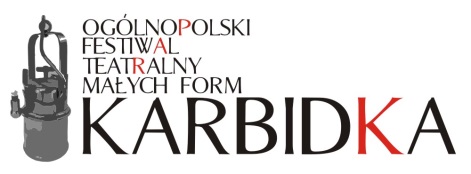 21-22 października 2022 r., Siemianowice ŚląskieKARTA ZGŁOSZENIA(do przesłania w formie elektronicznej – format doc.)1. INFORMACJE OGÓLNENAZWA WYKONAWCY / TEATRU TYTUŁ SPEKTAKLU AUTOR CZAS MONTAŻU (max 30 min):CZAS DEMONTAŻU (max 15 min):CZAS TRWANIA SPEKTAKLU: Reżyseria : Scenariusz : Kostiumy : Choreografia : Muzyka : Występują: 2. DANE OSOBY ZGŁASZAJĄCEJ PROJEKT:Imię i nazwisko:Adres: Telefon kontaktowy: E-mail: …………………………………………………………………………. (imię i nazwisko) Zgodnie z art. 7 ogólnego rozporządzenia o ochronie danych osobowych z dnia 27 kwietnia 2016 r. wyrażam zgodę na przetwarzanie moich danych osobowych w celu ORGANIZACJI FESTIWALU TEATRÓW MAŁYCH FORM „KARBIDKA 2022” ORGANIZOWANEGO PRZEZ SIEMIANOWICKIE CENTRUM KULTURY, a ponadto przyjmuję do wiadomości, że:1) administratorem Pana/Pani danych osobowych jest Siemianowickie Centrum Kultury w Siemianowicach Śląskich przy ul. Niepodległości 45,2) Inspektorem ochrony danych w Siemianowickim Centrum Kultury w Siemianowicach Śląskich jest Alicja Drygała, mail: iod@gmainvest.pl3) Pani/Pana dane osobowe przetwarzane będą w celu ORGANIZACJI FESTIWALU TEATRÓW MAŁYCH FORM „KARBIDKA 2022” ORGANIZOWANEGO PRZEZ SIEMIANOWICKIE CENTRUM KULTURY  na podstawie art. 6 ust. 1 pkt a/b/c/d/e/f4) posiada Pan/Pani prawo dostępu do treści swoich danych oraz prawo ich sprostowania, usunięcia, ograniczenia, przetwarzania, prawo do przenoszenia danych, prawo wniesienia sprzeciwu, prawo do cofnięcia zgody w dowolnym momencie bez wpływu na zgodność z prawem przetwarzania (jeżeli przetwarzanie odbywa się na podstawie zgody), którego dokonano na podstawie zgody przed jej cofnięciem;5) ma Pani/Pan prawo wniesienia skargi do GIODO, gdy uzna Pan/Pani, że przetwarzanie danych osobowych Pani/Pana dotyczących narusza przepisy ogólnego rozporządzenia o ochronie danych osobowych z dnia 27 kwietnia 2016 r.6) Więcej informacji można znaleźć na stronie www.siemck.pl/rodo………………………………………..	PODPIS			3.INFORMACJE O ZESPOLE I SPEKTAKLU